TrafikkontoretTA-kartan						2018-04-16Rutin för ändringar i TA-kartan, Mindre åtgärder som inte kräver ändringar i grundkartan.Fyll i en uppdateringsblankett. Skapa en karta, helst i svart/vitt, markera ändringarna tydligt med färgerna:Blått = BortRött/Rosa = NyttGult = FlyttaGrönt = KlistraBeställningsblankett samt karta mailas till:ta-kartan@trafikkontoret.goteborg.seExempel: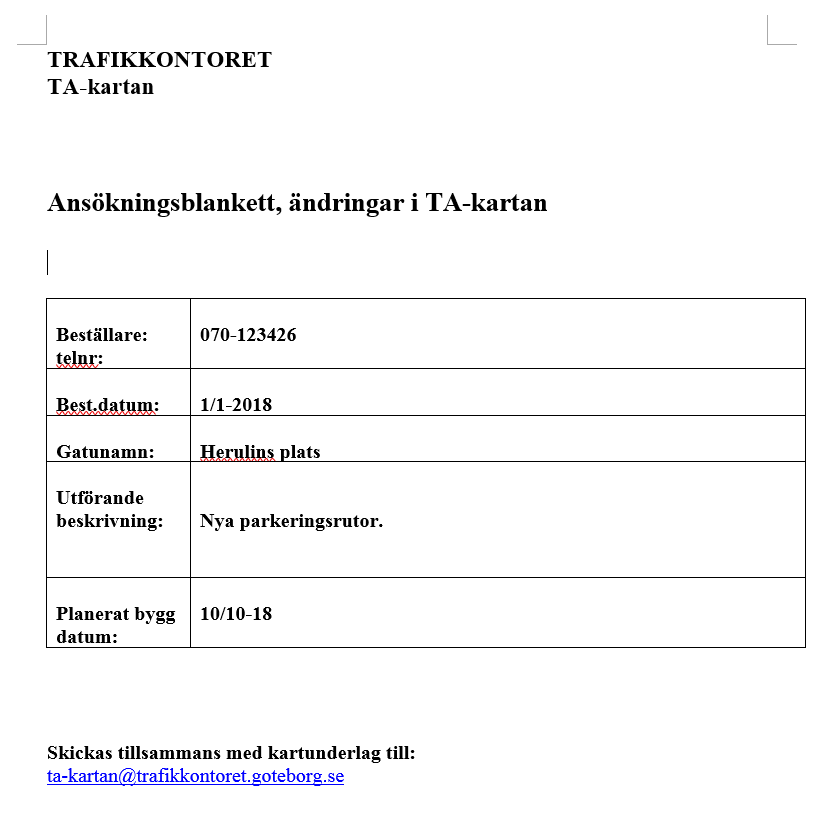 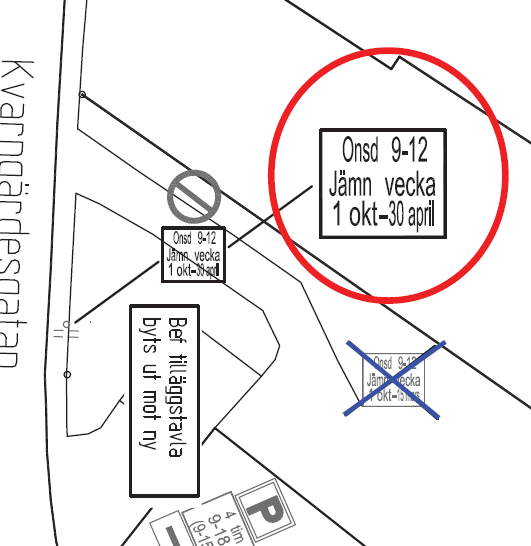 